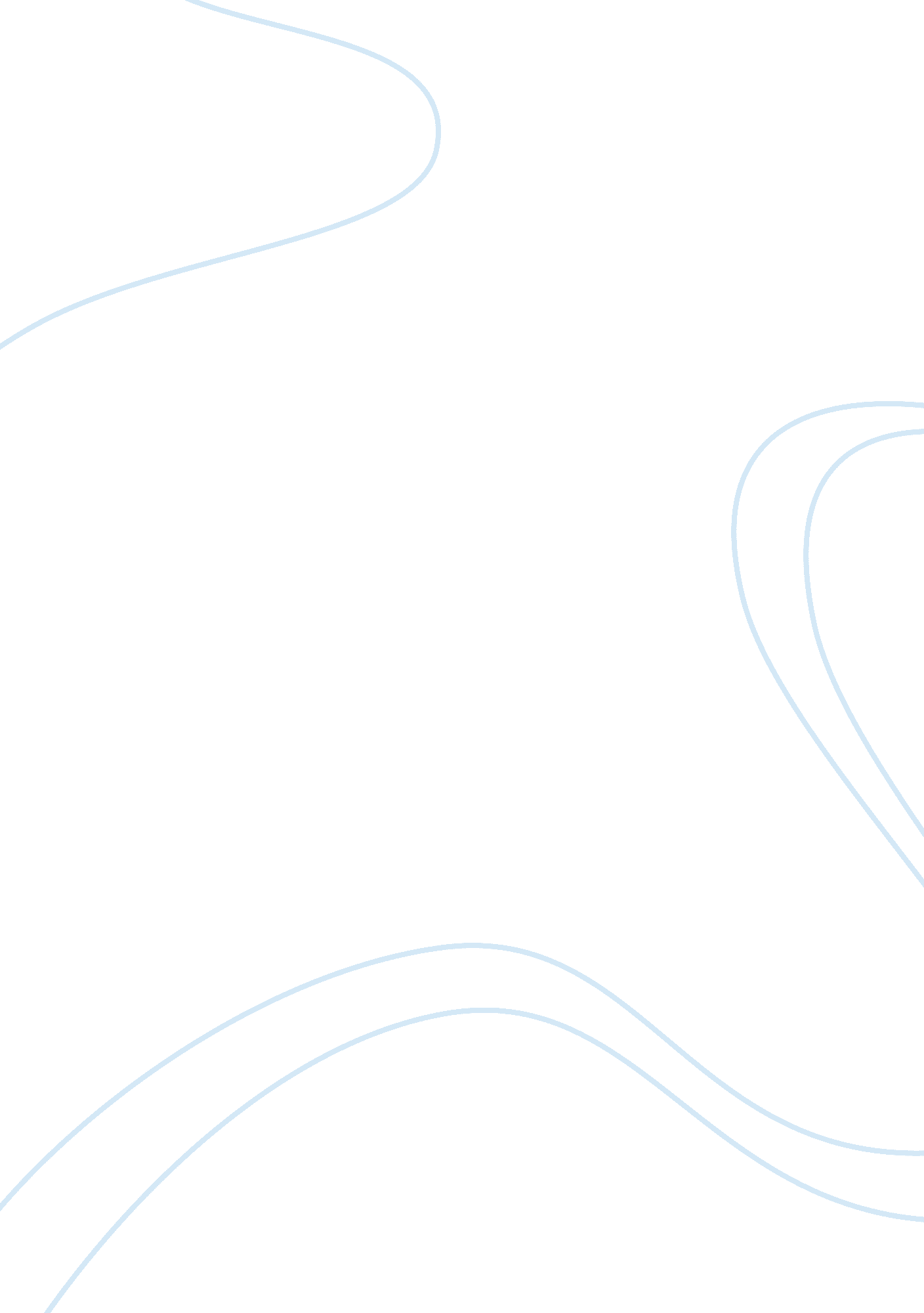 ﻿recognition, valuation, and classification essay sampleTechnology, Computer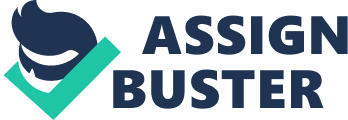 Normal Balances 
SE4. Tell whether the normal balance of each accounts in SE1is a debit or a credit. Transaction Analysis 
SE5. Shawn Michael started a computer programming business, Michael’s Programming Service. For each transaction that follows, indicate which account is debited and which account is credited. May 2) Shawn Michael invested $10, 000. 5) Purchased a computer for $5, 000 in cash. 
7) Purchased supplies on credit for $600. 
19) Received cash for programming services performed, $1, 000. 22) Received cash for programming services to be performed, $1, 200. 25) paid the rent for May, $1, 300. 
31) Billed a customer for programming services performed, $500. Recording Transactions in T Accounts 
E6A. Open the following T accounts: Cash; Repair Supplies; Repair Equipment; Accounts Payable; C. Ferdinand, Capital; Withdrawals; Repair Fees Earned; Salaries Expense; and Rent Expense. Record the following transactions for the month of June directly in the T accounts; use the letters to identify the transactions in your T accounts. Determine the balance in each account. A. Collin Ferdinand opened Ferdinand Repair Service by investing $8, 600 in cash and $3, 200 in repair equipment. B. Paid $800 for the current month’s rent. C. Purchased repair supplies on credit, $1, 000. 
D. Purchased additional repair equipment for cash, $600. 
E. Paid salary to an employee, $900. 
F. Paid $400 of amount purchased on credit in c 
G. Accepted cash for repairs completed, $3, 720. 
H. Withdrew $1, 200 in cash. 
Trial Balance 
E9A. After recording the transactions in E6A, prepare a trial balance in proper sequence for Ferdinand Repair Service as of June 30, 2014. 